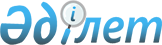 "2021-2023 жылдарға арналған облыстық бюджет туралы" Жамбыл облыстық мәслихатының 2020 жылғы 11 желтоқсандағы №52-3 шешіміне өзгерістер енгізу туралыЖамбыл облыстық мәслихатының 2021 жылғы 4 мамырдағы № 5-2 шешімі. Жамбыл облысының Әділет департаментінде 2021 жылғы 5 мамырда № 4971 болып
      Қазақстан Республикасының 2008 жылғы 4 желтоқсандағы Бюджет кодексінің 106 бабына сәйкес облыстық мәслихат ШЕШІМ ҚАБЫЛДАДЫ:
      1. "2021-2023 жылдарға арналған облыстық бюджет туралы" Жамбыл облыстық мәслихатының 2020 жылғы 11 желтоқсандағы №52-3 шешіміне (Нормативтік құқықтық актілерді мемлекеттік тіркеу тізілімінде №4848 болып тіркелген, Қазақстан Республикасы нормативтік құқықтық актілерінің эталондық бақылау банкінде электрондық түрде 2020 жылғы 24 желтоқсанда жарияланған) келесі өзгерістер енгізілсін:
      1 тармақта:
      1) тармақшадағы:
      "480 433 075" сандары "489 085 708" сандарымен ауыстырылсын;
      "38 000" сандары "8 612 772" сандарымен ауыстырылсын;
      "449 007 726" сандары "449 085 587" сандарымен ауыстырылсын;
      2) тармақшадағы:
      "496 497 857" сандары "503 706 252" сандарымен ауыстырылсын;
      5) тармақшадағы:
      "-24 649 744" сандары "-23 205 506" сандарымен ауыстырылсын;
      6) тармақшадағы:
      "24 649 744" сандары "23 205 506" сандарымен ауыстырылсын.
      Аталған шешімнің 1 қосымшасы осы шешімнің қосымшасына сәйкес жаңа редакцияда мазмұндалсын.
      2. Осы шешімнің орындалуына бақылау алтыншы шақырылған облыстық мәслихаттың экономика, бюджет, салық және жергілікті өзін-өзі басқару мәселелері жөніндегі тұрақты комиссиясына жүктелсін.
      3. Осы шешім әділет органдарында мемлекеттік тіркеуден өткен күннен бастап күшіне енеді және 2021 жылдың 1 қаңтарынан қолданысқа енгізіледі. 2021 жылға арналған облыстық бюджет
					© 2012. Қазақстан Республикасы Әділет министрлігінің «Қазақстан Республикасының Заңнама және құқықтық ақпарат институты» ШЖҚ РМК
				
      Жамбыл облыстық маслихатының 

      сессия төрағасы 

К. Жетибаев

      Жамбыл облыстық 

      мәслихатының хатшысы 

М. Сарыбеков
Жамбыл облыстық 
мәслихатының 2020 жылғы 
11 желтоқсандағы № 52-3 
шешіміне 1 қосымша
Санаты Атауы
Санаты Атауы
Санаты Атауы
Санаты Атауы
Сомасы, мың теңге
Сыныбы
Сыныбы
Сыныбы
Сомасы, мың теңге
Кіші сыныбы
Кіші сыныбы
Сомасы, мың теңге
1
1
1
2
3
I КІРІСТЕР
489 085 708
1
Салықтық түсімдер
29 919 849
01
Табыс салығы 
15 299 919
1
Корпоративтік табыс салығы
1 330 183
2
Жеке табыс салығы
13 969 736
03
Әлеуметтiк салық 
11 512 533
1
Әлеуметтік салық 
11 512 533
05
Тауарларға, жұмыстарға және қызметтерге салынатын iшкi салықтар 
3 107 397
3
Табиғи және басқа да ресурстарды пайдаланғаны үшiн түсетiн түсiмдер
3 107 397
2
Салықтық емес түсiмдер
1 467 500
01
Мемлекеттік меншіктен түсетін кірістер
387 945
1
Мемлекеттік кәсіпорындардың таза кірісі бөлігінің түсімдері
23 000
3
Мемлекет меншігіндегі акциялардың мемлекеттік пакеттеріне дивидендтер
5 200
4
Мемлекет меншігінде тұрған, заңды тұлғалардағы қатысу үлесіне кірістер
950
5
Мемлекет меншігіндегі мүлікті жалға беруден түсетін кірістер
25 000
7
Мемлекеттік бюджеттен берілген кредиттер бойынша сыйақылар
333 795
04
Мемлекеттік бюджеттен қаржыландырылатын, сондай-ақ Қазақстан Республикасы Ұлттық Банкінің бюджетінен (шығыстар сметасынан) қамтылатын және қаржыландырылатын мемлекеттік мекемелер салатын айыппұлдар, өсімпұлдар, санкциялар, өндіріп алулар
600 000
1
Мұнай секторы ұйымдарынан және Жәбірленушілерге өтемақы қорына түсетін түсімдерді қоспағанда, мемлекеттік бюджеттен қаржыландырылатын, сондай-ақ Қазақстан Республикасы Ұлттық Банкінің бюджетінен (шығыстар сметасынан) қамтылатын және қаржыландырылатын мемлекеттік мекемелер салатын айыппұлдар, өсімпұлдар, санкциялар, өндіріп алулар
600 000
06
Басқа да салықтық емес түсiмдер 
479 555
1
Басқа да салықтық емес түсiмдер 
479 555
3
Негізгі капиталды сатудан түсетін түсімдер
8 612 772
01
Мемлекеттік мекемелерге бекітілген мемлекеттік мүлікті сату
8 612 772
1
Мемлекеттік мекемелерге бекітілген мемлекеттік мүлікті сату
8 612 772
4
Трансферттердің түсімдері
449 085 587
01
Төмен тұрған мемлекеттiк басқару органдарынан трансферттер 
127 527 420
2
Аудандық (облыстық маңызы бар қалалардың) бюджеттерден трансферттер
127 527 420
02
Мемлекеттiк басқарудың жоғары тұрған органдарынан түсетiн трансферттер
321 558 167
1
Республикалық бюджеттен түсетiн трансферттер 
321 558 167
Функционалдық топ Атауы
Функционалдық топ Атауы
Функционалдық топ Атауы
Функционалдық топ Атауы
Бюджеттік бағдарламалардың әкімшісі
Бюджеттік бағдарламалардың әкімшісі
Бюджеттік бағдарламалардың әкімшісі
Бағдарлама
Бағдарлама
Бағдарлама
II ШЫҒЫНДАР
503 706 252
01
Жалпы сипаттағы мемлекеттiк қызметтер 
1 912 374
110
Облыс мәслихатының аппараты
63 227
001
Облыс мәслихатының қызметін қамтамасыз ету жөніндегі қызметтер
61 833
003
Мемлекеттік органның күрделі шығыстары
1 394
120
Облыс әкімінің аппараты
1 016 028
001
Облыс әкімінің қызметін қамтамасыз ету жөніндегі қызметтер
935 815
007
Ведомстволық бағыныстағы мемлекеттік мекемелер мен ұйымдардың күрделі шығыстары
70 747
009
Аудандық маңызы бар қалалардың, ауылдардың, кенттердің, ауылдық округтердің әкімдерін сайлауды қамтамасыз ету және өткізу
9 466
263
Облыстың ішкі саясат басқармасы
103 824
075
Облыс Қазақстан халқы Ассамблеясының қызметін қамтамасыз ету
103 824
282
Облыстың тексеру комиссиясы
248 407
001
Облыстың тексеру комиссиясының қызметін қамтамасыз ету жөніндегі қызметтер 
230 967
003
Мемлекеттік органның күрделі шығыстары
17 440
257
Облыстың қаржы басқармасы
192 817
001
Жергілікті бюджетті атқару және коммуналдық меншікті басқару саласындағы мемлекеттік саясатты іске асыру жөніндегі қызметтер
186 421
009
Жекешелендіру, коммуналдық меншікті басқару, жекешелендіруден кейінгі қызмет және осыған байланысты дауларды реттеу
1 500
013
Мемлекеттік органның күрделі шығыстары
4 896
718
Облыстың мемлекеттік сатып алу басқармасы
38 386
001
Жергілікті деңгейде мемлекеттік сатып алуды басқару саласындағы мемлекеттік саясатты іске асыру жөніндегі қызметтер 
38 252
003
Мемлекеттік органның күрделі шығыстары
134
258
Облыстың экономика және бюджеттік жоспарлау басқармасы
120 675
001
Экономикалық саясатты, мемлекеттік жоспарлау жүйесін қалыптастыру мен дамыту саласындағы мемлекеттік саясатты іске асыру жөніндегі қызметтер
115 115
005
Мемлекеттік органның күрделі шығыстары
5 560
269
Облыстың дін істері басқармасы
129 010
001
Жергілікті деңгейде дін істер саласындағы мемлекеттік саясатты іске асыру жөніндегі қызметтер
35 380
005
Өңірде діни ахуалды зерделеу және талдау
93 630
02
Қорғаныс
642 956
120
Облыс әкімінің аппараты
187 328
010
Жалпыға бірдей әскери міндетті атқару шеңберіндегі іс-шаралар
62 256
011
Аумақтық қорғанысты даярлау және облыс ауқымдағы аумақтық қорғаныс
125 072
271
Облыстың құрылыс басқармасы
4 124
002
Жұмылдыру дайындығы мен төтенше жағдайлардың объектілерін дамыту
1 268
036
Халықты, объектілерді және аумақтарды табиғи және дүлей зілзалалардан инженерлік қорғау жөнінде жұмыстар жүргізу
2 856
287
Облыстық бюджеттен қаржыландырылатын табиғи және техногендік сипаттағы төтенше жағдайлар, азаматтық қорғаныс саласындағы уәкілетті органдардың аумақтық органы
451 504
002
Аумақтық органның және ведомстволық бағынысты мемлекеттік мекемелерінің күрделі шығыстары
398 142
004
Облыс ауқымдағы төтенше жағдайлардың алдын алу және оларды жою
53 362
03
Қоғамдық тәртіп, қауіпсіздік, құқықтық, сот, қылмыстық-атқару қызметі
10 135 313
252
Облыстық бюджеттен қаржыландырылатын атқарушы ішкі істер органы
10 133 702
001
Облыс аумағында қоғамдық тәртіптті және қауіпсіздікті сақтауды қамтамасыз ету саласындағы мемлекеттік саясатты іске асыру жөніндегі қызметтер
7 955 824
003
Қоғамдық тәртіпті қорғауға қатысатын азаматтарды көтермелеу 
1 336
006
Мемлекеттік органның күрделі шығыстары
2 176 542
271
Облыстың құрылыс басқармасы
1 611
003
Ішкі істер органдарының объектілерін дамыту
1 611
04
Бiлiм беру
209 286 404
261
Облыстың білім басқармасы
28 288 252
200
Мектепке дейінгі тәрбие мен оқыту ұйымдарының қызметін қамтамасыз ету және оларда медициналық қызмет көрсетуді ұйымдастыру
28 288 252
261
Облыстың білім басқармасы
98 573 577
003
Арнайы білім беретін оқу бағдарламалары бойынша жалпы білім беру
2 482 036
006
Мамандандырылған білім беру ұйымдарында дарынды балаларға жалпы білім беру
1 954 738
055
Балалар мен жасөспірімдерге қосымша білім беру
4 725 229
082
Мемлекеттік бастауыш, негізгі және жалпы орта білім беру ұйымдарында жалпы білім беру
63 586 004
083
Ауылдық жерлерде оқушыларды жақын жердегі мектепке дейін тегін алып баруды және одан алып қайтуды ұйымдастыру
12 542
203
Мемлекеттік орта білім беру ұйымдарында жан басына шаққандағы қаржыландыруды іске асыруға
25 813 028
271
Облыстың құрылыс басқармасы
15 803 668
069
Қосымша білім беру объектілерін салу және реконструкциялау
8 574 772
086
Бастауыш, негізгі орта және жалпы орта білім беру объектілерін салу және реконструкциялау
7 228 896
285
Облыстың дене шынықтыру және спорт басқармасы
4 599 751
006
Балалар мен жасөспірімдерге спорт бойынша қосымша білім беру
4 218 223
007
Мамандандырылған бiлiм беру ұйымдарында спорттағы дарынды балаларға жалпы бiлiм беру
381 528
253
Облыстың денсаулық сақтау басқармасы
645 714
043
Техникалық және кәсіптік, орта білімнен кейінгі білім беру ұйымдарында мамандар даярлау
645 714
261
Облыстың білім басқармасы
8 370 118
024
Техникалық және кәсіптік білім беру ұйымдарында мамандар даярлау
8 370 118
271
Облыстың құрылыс басқармасы
29 999
099
Техникалық және кәсіптік, орта білімнен кейінгі білім беру объектілерін салу және реконструкциялау
29 999
253
Облыстың денсаулық сақтау басқармасы
55 475
003
Кадрлардың біліктілігін арттыру және оларды қайта даярлау
55 475
253
Облыстың денсаулық сақтау басқармасы
61 476
057
Жоғары, жоғары оқу орнынан кейінгі білімі бар мамандар даярлау және білім алушыларға әлеуметтік қолдау көрсету
61 476
261
Облыстың білім басқармасы
162 723
057
Жоғары, жоғары оқу орнынан кейінгі білімі бар мамандар даярлау және білім алушыларға әлеуметтік қолдау көрсету
162 723
261
Облыстың білім басқармасы
52 695 651
001
Жергілікті деңгейде білім беру саласындағы мемлекеттік саясатты іске асыру жөніндегі қызметтер
503 390
004
Мемлекеттік білім беру ұйымдарында білім беру жүйесін ақпараттандыру
202 271
005
Мемлекеттік білім беру ұйымдар үшін оқулықтар мен оқу-әдiстемелiк кешендерді сатып алу және жеткізу
3 039 399
007
Облыстық, аудандық (қалалық) ауқымдардағы мектеп олимпиадаларын, мектептен тыс іс-шараларды және конкурстар өткізу
347 991
011
Балалар мен жасөспірімдердің психикалық денсаулығын зерттеу және халыққа психологиялық-медициналық-педагогикалық консультациялық көмек көрсету
700 664
012
Дамуында проблемалары бар балалар мен жасөспірімдердің оңалту және әлеуметтік бейімдеу
88 568
013
Мемлекеттік органның күрделі шығыстары
3 868
019
Мемлекеттік білім беру мекемелеріне жұмыстағы жоғары көрсеткіштері үшін гранттар беру
34 000
029
Білім беру жүйесін әдістемелік және қаржылық сүйемелдеу
41 469 598
067
Ведомстволық бағыныстағы мемлекеттік мекемелер мен ұйымдардың күрделі шығыстары
5 881 315
080
Нұрсұлтан Назарбаев Қорының "EL UMITI" таланттарын анықтау және қолдау бастамасын іске асыру
64 278
086
Жетім баланы (жетім балаларды) және ата-анасының қамқорлығынсыз қалған баланы (балаларды) асырап алғаны үшін Қазақстан азаматтарына біржолғы ақша қаражатын төлеуге арналған төлемдер
4 470
087
Жетім баланы (жетім балаларды) және ата-аналарының қамқорынсыз қалған баланы (балаларды) күтіп-ұстауға қамқоршыларға (қорғаншыларға) ай сайынға ақшалай қаражат төлемі
355 839
05
Денсаулық сақтау
12 562 904
253
Облыстың денсаулық сақтау басқармасы
1 157 734
006
Ана мен баланы қорғау жөніндегі көрсетілетін қызметтер
327 416
007
Салауатты өмір салтын насихаттау
54 866
041
Облыстардың жергілікті өкілдік органдарының шешімі бойынша тегін медициналық көмектің кепілдік берілген көлемімен қосымша қамтамасыз ету
311 718
042
Медициналық ұйымның сот шешімі негізінде жүзеге асырылатын жыныстық құмарлықты төмендетуге арналған іс-шараларды жүргізу
1 393
050
Қаржы лизингі шарттарында сатып алынған санитариялық көлік және сервистік қызмет көрсетуді талап ететін медициналық бұйымдар бойынша лизинг төлемдерін өтеу
462 341
271
Облыстың құрылыс басқармасы
4 581 965
038
Деңсаулық сақтау объектілерін салу және реконструкциялау
4 581 965
253
Облыстың денсаулық сақтау басқармасы
3 252 303
027
Халыққа иммундық профилактика жүргізу үшін вакциналарды және басқа медициналық иммундық биологиялық препараттарды орталықтандырылған сатып алу және сақтау
3 252 303
253
Облыстың денсаулық сақтау басқармасы
65 842
039
Республикалық бюджет қаражаты есебінен көрсетілетін көмекті қоспағанда ауылдық денсаулық сақтау субъектілерінің амбулаториялық-емханалық қызметтерді және медициналық қызметтерді көрсетуі және Сall-орталықтардың қызмет көрсетуі
65 842
253
Облыстың денсаулық сақтау басқармасы
144 342
029
Облыстық арнайы медициналық жабдықтау базалары
144 342
253
Облыстың денсаулық сақтау басқармасы
3 360 718
001
Жергілікті деңгейде денсаулық сақтау саласындағы мемлекеттік саясатты іске асыру жөніндегі қызметтер
125 558
008
Қазақстан Республикасында ЖИТС профилактикасы және оған қарсы күрес жөніндегі іс-шараларды іске асыру
242 055
016
Азаматтарды елді мекеннен тыс жерлерде емделу үшін тегін және жеңілдетілген жол жүрумен қамтамасыз ету
32 360
018
Денсаулық сақтау саласындағы ақпараттық талдамалық қызметтер
111 755
023
Медициналық және фармацевтикалық қызметкерлерді әлеуметтік қолдау
51 200
033
Медициналық денсаулық сақтау ұйымдарының күрделі шығыстары
2 623 419
113
Төменгі тұрған бюджеттерге берілетін нысаналы ағымдағы трансферттер
174 371
06
Әлеуметтiк көмек және әлеуметтiк қамсыздандыру
37 030 893
256
Облыстың жұмыспен қамтуды үйлестіру және әлеуметтік бағдарламалар басқармасы
3 130 830
002
Жалпы үлгідегі медициналық-әлеуметтік мекемелерде (ұйымдарда), арнаулы әлеуметтік қызметтер көрсету орталықтарында, әлеуметтік қызмет көрсету орталықтарында қарттар мен мүгедектерге арнаулы әлеуметтік қызметтер көрсету
1 038 347
013
Психоневрологиялық медициналық-әлеуметтік мекемелерде (ұйымдарда), арнаулы әлеуметтік қызметтер көрсету орталықтарында, әлеуметтік қызмет көрсету орталықтарында психоневрологиялық аурулармен ауыратын мүгедектер үшін арнаулы әлеуметтік қызметтер көрсету
1 087 796
014
Оңалту орталықтарында қарттарға, мүгедектерге, оның ішінде мүгедек балаларға арнаулы әлеуметтік қызметтер көрсету 
621 378
015
Балалар психоневрологиялық медициналық-әлеуметтік мекемелерінде (ұйымдарда), арнаулы әлеуметтік қызметтер көрсету орталықтарында, әлеуметтік қызмет көрсету орталықтарында психоневрологиялық патологиялары бар мүгедек балалар үшін арнаулы әлеуметтік қызметтер көрсету
383 309
261
Облыстың білім басқармасы
739 592
015
Жетiм балаларды, ата-анасының қамқорлығынсыз қалған балаларды әлеуметтік қамсыздандыру
403 022
092
Патронат тәрбиешілерге берілген баланы (балаларды) асырап бағу
225 276
201
Жетім балаларды және ата-аналарының қамқорынсыз қалған, отбасылық үлгідегі балалар үйлері мен асыраушы отбасыларындағы балаларды мемлекеттік қолдау
111 294
261
Облыстың білім басқармасы
3 950
084
Жергілікті өкілді органдардың шешімі бойынша білім беру ұйымдарының күндізгі оқу нысанында оқитындар мен тәрбиеленушілерді қоғамдық көлікте (таксиден басқа) жеңілдікпен жол жүру түрінде әлеуметтік қолдау
3 950
256
Облыстың жұмыспен қамтуды үйлестіру және әлеуметтік бағдарламалар басқармасы
21 987 564
001
Жергілікті деңгейде жұмыспен қамтуды қамтамасыз ету және халық үшін әлеуметтік бағдарламаларды іске асыру саласында мемлекеттік саясатты іске асыру жөніндегі қызметтер
174 187
007
Мемлекеттік органның күрделі шығыстары
20 117
018
Үкіметтік емес ұйымдарда мемлекеттік әлеуметтік тапсырысты орналастыру
149 033
028
Күш көрсету немесе күш көрсету қауіпі салдарынан қиын жағдайларға тап болған тәуекелдер тобындағы адамдарға қызметтер
117 571
044
Жергілікті деңгейде көші-қон іс-шараларын іске асыру
3 815
046
Қазақстан Республикасында мүгедектердің құқықтарын қамтамасыз етуге және өмір сүру сапасын жақсарту
1 048 911
053
Кохлеарлық импланттарға дәлдеп сөйлеу процессорларын ауыстыру және келтіру бойынша қызмет көрсету
230 230
067
Ведомстволық бағыныстағы мемлекеттік мекемелер мен ұйымдардың күрделі шығыстары
14 167
113
Төменгі тұрған бюджеттерге берілетін нысаналы ағымдағы трансферттер
20 229 533
263
Облыстың ішкі саясат басқармасы
51 822
077
Қазақстан Республикасында мүгедектердің құқықтарын қамтамасыз етуге және өмір сүру сапасын жақсарту
51 822
270
Облыстың еңбек инспекциясы бойынша басқармасы
78 529
001
Жергілікті деңгейде еңбек қатынасын реттеу саласындағы мемлекеттік саясатты іске асыру жөніндегі қызметтер
65 599
003
Мемлекеттік органның күрделі шығыстары
12 930
271
Облыстың құрылыс басқармасы
10 158 591
088
Жұмыспен қамту жол картасы шеңберінде шараларды қаржыландыру үшін аудандық (облыстық маңызы бар қалалар) бюджеттерге кредит беру
10 158 591
279
Облыстың энергетика және тұрғын үй-коммуналдық шаруашылық басқармасы
880 015
088
Жұмыспен қамту жол картасы шеңберінде шараларды қаржыландыру үшін аудандық (облыстық маңызы бар қалалар) бюджеттерге кредит беру
880 015
07
Тұрғын үй-коммуналдық шаруашылық
10 836 761
279
Облыстың энергетика және тұрғын үй-коммуналдық шаруашылық басқармасы
10 836 761
001
Жергілікті деңгейде энергетика және тұрғын үй-коммуналдық шаруашылық саласындағы мемлекеттік саясатты іске асыру жөніндегі қызметтер
230 907
005
Мемлекеттік органның күрделі шығыстары
800
032
Ауыз сумен жабдықтаудың баламасыз көздерi болып табылатын сумен жабдықтаудың аса маңызды топтық және жергілікті жүйелерiнен ауыз су беру жөніндегі қызметтердің құнын субсидиялау 
39 011
113
Төменгі тұрған бюджеттерге берілетін нысаналы ағымдағы трансферттер
129 690
114
Төменгі тұрған бюджеттерге берілетін нысаналы даму трансферттері
10 436 353
08
Мәдениет, спорт, туризм және ақпараттық кеңістiк
8 367 957
273
Облыстың мәдениет, архивтер және құжаттама басқармасы
1 315 891
005
Мәдени-демалыс жұмысын қолдау
257 183
007
Тарихи-мәдени мұраны сақтауды және оған қолжетімділікті қамтамасыз ету
338 653
008
Театр және музыка өнерін қолдау
720 055
271
Облыстың құрылыс басқармасы
41 324
017
Cпорт объектілерін дамыту
41 324
285
Облыстың дене шынықтыру және спорт басқармасы
3 802 503
001
Жергілікті деңгейде дене шынықтыру және спорт саласында мемлекеттік саясатты іске асыру жөніндегі қызметтер
53 508
002
Облыстық деңгейде спорт жарыстарын өткізу
227 824
003
Әр түрлі спорт түрлері бойынша облыстың құрама командаларының мүшелерін дайындау және республикалық және халықаралық спорт жарыстарына қатысуы
3 495 703
032
Ведомстволық бағыныстағы мемлекеттік мекемелер мен ұйымдардың күрделі шығыстары
25 468
263
Облыстың ішкі саясат басқармасы
741 475
007
Мемлекеттік ақпараттық саясат жүргізу жөніндегі қызметтер
741 475
264
Облыстың тілдерді дамыту басқармасы
129 095
001
Жергілікті деңгейде тілдерді дамыту саласындағы мемлекеттік саясатты іске асыру жөніндегі қызметтер
34 241
002
Мемлекеттiк тiлдi және Қазақстан халқының басқа да тiлдерін дамыту
94 854
271
Облыстың құрылыс басқармасы
355 814
018
Мұрағат объектілерін дамыту
355 814
273
Облыстың мәдениет, архивтер және құжаттама басқармасы
590 839
009
Облыстық кiтапханалардың жұмыс iстеуiн қамтамасыз ету
229 407
010
Архив қорының сақталуын қамтамасыз ету
361 432
743
Облыстың цифрлық технологиялар басқармасы 
27 671
001
Жергілікті деңгейде ақпараттандыру, мемлекеттік қызметтер көрсету, жобалық басқару жөніндегі мемлекеттік саясатты іске асыру жөніндегі қызметтер
23 671
003
Мемлекеттік органның күрделі шығыстары
4 000
284
Облыстың туризм басқармасы
107 178
001
Жергілікті деңгейде туризм саласында мемлекеттік саясатты іске асыру жөніндегі қызметтер 
54 583
004
Туристік қызметті реттеу
52 475
032
Ведомстволық бағыныстағы мемлекеттік мекемелер мен ұйымдардың күрделі шығыстары
120
263
Облыстың ішкі саясат басқармасы
261 644
001
Жергілікті деңгейде мемлекеттік ішкі саясатты іске асыру жөніндегі қызметтер
236 982
005
Мемлекеттік органның күрделі шығыстары
212
032
Ведомстволық бағыныстағы мемлекеттік мекемелер мен ұйымдардың күрделі шығыстары
1 450
113
Төменгі тұрған бюджеттерге берілетін нысаналы ағымдағы трансферттер
23 000
273
Облыстың мәдениет, архивтер және құжаттама басқармасы
818 767
001
Жергiлiктi деңгейде мәдениет және архив ісін басқару саласындағы мемлекеттік саясатты іске асыру жөніндегі қызметтер
65 198
003
Мемлекеттік органның күрделі шығыстары
1 760
032
Ведомстволық бағыныстағы мемлекеттік мекемелер мен ұйымдардың күрделі шығыстары
46 332
113
Төменгі тұрған бюджеттерге берілетін нысаналы ағымдағы трансферттер
705 477
283
Облыстың жастар саясаты мәселелерi жөніндегі басқармасы
175 756
001
Жергілікті деңгейде жастар саясатын іске асыру жөніндегі қызметтер
99 895
003
Мемлекеттік органның күрделі шығыстары
2 127
005
Жастар саясаты саласында іс-шараларды іске асыру
63 660
032
Ведомстволық бағыныстағы мемлекеттік мекемелер мен ұйымдардың күрделі шығыстары
10 074
09
Отын-энергетика кешенi және жер қойнауын пайдалану
8 497 433
279
Облыстың энергетика және тұрғын үй-коммуналдық шаруашылық басқармасы
112 098
007
Жылу-энергетикалық жүйені дамыту
112 098
271
Облыстың құрылыс басқармасы
15 182
071
Газ тасымалдау жүйесін дамыту
15 182
279
Облыстың энергетика және тұрғын үй-коммуналдық шаруашылық басқармасы
8 370 153
071
Газ тасымалдау жүйесін дамыту 
8 370 153
10
Ауыл, су, орман, балық шаруашылығы, ерекше қорғалатын табиғи аумақтар, қоршаған ортаны және жануарлар дүниесін қорғау, жер қатынастары
24 501 217
255
Облыстың ауыл шаруашылығы басқармасы
18 109 848
001
Жергілікті деңгейде ауыл шаруашылығы саласындағы мемлекеттік саясатты іске асыру жөніндегі қызметтер
261 557
002
Тұқым шаруашылығын дамытуды субсидиялау
828 000
003
Мемлекеттік органның күрделі шығыстары
2 327
006
Басым дақылдардың өндірісін субсидиялау
1 867 043
008
Cаны зиян тигізудің экономикалық шегінен жоғары зиянды және аса қауіпті зиянды организмдерге, карантинді объектілерге қарсы өңдеулер жүргізуге арналған пестицидтердің, биоагенттердiң (энтомофагтардың) құнын субсидиялау
119 787
010
Жеке және заңды тұлғаларға жеміс дақылдарының бактериялық күйігін жұқтырған жойылған жеміс-жидек дақылдарын отырғызу мен өсіру шығындарын өтеу
22 969
018
Пестицидтерді (улы химикаттарды) залалсыздандыру
1 877
029
Ауыл шаруашылық дақылдарының зиянды организмдеріне қарсы күрес жөніндегі іс- шаралар
15 835
045
Тұқымдық және көшет отырғызылатын материалдың сорттық және себу сапаларын анықтау
60 000
046
Тракторларды, олардың тіркемелерін, өздігінен жүретін ауыл шаруашылығы, мелиоративтік және жол-құрылыс машиналары мен тетіктерін мемлекеттік есепке алуға және тіркеу
517
047
Тыңайтқыштар (органикалықтарды қоспағанда) құнын субсидиялау
1 035 000
050
Инвестициялар салынған жағдайда агроөнеркәсіптік кешен субъектісі көтерген шығыстардың бөліктерін өтеу
5 912 561
051
Агроөнеркәсіптік кешен субъектілерінің қарыздарын кепілдендіру мен сақтандыру шеңберінде субсидиялау
200 000
053
Мал шаруашылығы өнімдерінің өнімділігін және сапасын арттыруды, асыл тұқымды мал шаруашылығын дамытуды субсидиялау
5 268 490
055
Агроөнеркәсіптік кешен субъектілерін қаржылық сауықтыру жөніндегі бағыт шеңберінде кредиттік және лизингтік міндеттемелер бойынша пайыздық мөлшерлемені субсидиялау
52 774
056
Ауыл шаруашылығы малын, техниканы және технологиялық жабдықты сатып алуға кредит беру, сондай-ақ лизинг кезінде сыйақы мөлшерлемесін субсидиялау
1 037 178
057
Мал шаруашылығы саласында терең қайта өңдеуден өткізілетін өнімдерді өндіру үшін ауыл шаруашылығы өнімін сатып алуға жұмсайтын өңдеуші кәсіпорындардың шығындарын субсидиялау
828 000
059
Ауыл шаруашылығы кооперативтерінің тексеру одақтарының ауыл шаруашылығы кооперативтерінің ішкі аудитін жүргізуге арналған шығындарын субсидиялау
5 175
060
Нәтижелі жұмыспен қамтуды және жаппай кәсіпкерлікті дамытудың 2017 – 2021 жылдарға арналған "Еңбек" мемлекеттік бағдарламасы шеңберінде микрокредиттерді ішінара кепілдендіру
100 000
061
Нәтижелі жұмыспен қамтуды және жаппай кәсіпкерлікті дамытудың 2017 – 2021 жылдарға арналған "Еңбек" мемлекеттік бағдарламасы шеңберінде микроқаржы ұйымдарының операциялық шығындарын субсидиялау
32 834
113
Төменгі тұрған бюджеттерге берілетін нысаналы ағымдағы трансферттер
457 924
271
Облыстың құрылыс басқармасы
592 428
020
Ауыл шаруашылығы объектілерін дамыту
592 428
719
Облыстың ветеринария басқармасы
3 121 485
001
Жергілікті деңгейде ветеринария саласындағы мемлекеттік саясатты іске асыру жөніндегі қызметтер 
104 162
003
Мемлекеттік органның күрделі шығыстары
408
008
Мал қорымдарын (биотермиялық шұңқырларды) салуды, реконструкциялауды ұйымдастыру және оларды күтіп-ұстауды қамтамасыз ету
32 933
009
Ауру жануарларды санитариялық союды ұйымдастыру
15 958
010
Қаңғыбас иттер мен мысықтарды аулауды және жоюды ұйымдастыру
37 820
011
Жануарлардың саулығы мен адамның денсаулығына қауіп төндіретін, алып қоймай залалсыздандырылған (зарарсыздандырылған) және қайта өңделген жануарлардың, жануарлардан алынатын өнім мен шикізаттың құнын иелеріне өтеу
25 509
012
Жануарлардың энзоотиялық ауруларының профилактикасы мен диагностикасы бойынша ветеринариялық іс-шаралар жүргізу
87 076
013
Ауыл шаруашылығы жануарларын сәйкестендіру жөніндегі іс-шараларды өткізу
18 206
014
Эпизоотияға қарсы іс-шаралар жүргізу
2 462 633
028
Уақытша сақтау пунктына ветеринариялық препараттарды тасымалдау бойынша қызметтер 
1 333
030
Жануарлардың энзоотиялық ауруларының профилактикасы мен диагностикасына арналған ветеринариялық препараттарды, олардың профилактикасы мен диагностикасы жөніндегі қызметтерді орталықтандырып сатып алу, оларды сақтауды және аудандардың (облыстық маңызы бар қалалардың) жергілікті атқарушы органдарына тасымалдауды (жеткізуді) ұйымдастыру
249 806
113
Төменгі тұрған бюджеттерге берілетін нысаналы ағымдағы трансферттер
85 641
254
Облыстың табиғи ресурстар және табиғат пайдалануды реттеу басқармасы
190 964
003
Коммуналдық меншіктегі су шаруашылығы құрылыстарының жұмыс істеуін қамтамасыз ету
118 446
004
Ерекше авариялы су шаруашылығы құрылыстары мен гидромелиорациялық жүйелердi қалпына келтiру
72 518
254
Облыстың табиғи ресурстар және табиғат пайдалануды реттеу басқармасы
1 893 241
005
Ормандарды сақтау, қорғау, молайту және орман өсiру
1 885 241
006
Жануарлар дүниесін қорғау 
8 000
255
Облыстың ауыл шаруашылығы басқармасы
9 503
034
Тауарлық балық өсіру өнімділігі мен сапасын арттыруды субсидиялау
9 503
254
Облыстың табиғи ресурстар және табиғат пайдалануды реттеу басқармасы
463 107
001
Жергілікті деңгейде қоршаған ортаны қорғау саласындағы мемлекеттік саясатты іске асыру жөніндегі қызметтер
95 064
008
Қоршаған ортаны қорғау бойынша іс-шаралар 
52 213
013
Мемлекеттік органның күрделі шығыстары
2 510
032
Ведомстволық бағыныстағы мемлекеттік мекемелер мен ұйымдардың күрделі шығыстары
313 320
251
Облыстың жер қатынастары басқармасы
76 043
001
Облыс аумағында жер қатынастарын реттеу саласындағы мемлекеттік саясатты іске асыру жөніндегі қызметтер 
47 100
003
Жер қатынастарын реттеу
28 800
010
Мемлекеттік органның күрделі шығыстары
143
725
Облыстың жердiң пайдаланылуы мен қорғалуын бақылау басқармасы
44 598
001
Жергілікті деңгейде жердiң пайдаланылуы мен қорғалуын бақылау саласындағы мемлекеттік саясатты іске асыру жөніндегі қызметтер
43 074
003
Мемлекеттік органның күрделі шығыстары
1 524
11
Өнеркәсіп, сәулет, қала құрылысы және құрылыс қызметі
18 635 163
271
Облыстың құрылыс басқармасы
18 496 100
001
Жергілікті деңгейде құрлыс саласындағы мемлекеттік саясатты іске асыру жөніндегі қызметтер
66 200
005
Мемлекеттік органның күрделі шығыстары
2 586
113
Төменгі тұрған бюджеттерге берілетін нысаналы ағымдағы трансферттер
1 066 433
114
Төменгі тұрған бюджеттерге берілетін нысаналы даму трансферттері
17 360 881
272
Облыстың сәулет және қала құрылысы басқармасы
94 491
001
Жергілікті деңгейде сәулет және қала құрылысы саласындағы мемлекеттік саясатты іске асыру жөніндегі қызметтер
91 761
004
Мемлекеттік органның күрделі шығыстары
2 730
724
Облыстың мемлекеттік сәулет-құрылыс бақылауы басқармасы
44 572
001
Жергілікті деңгейде мемлекеттік сәулет-құрылыс бақылау саласындағы мемлекеттік саясатты іске асыру жөніндегі қызметтер
44 572
12
Көлiк және коммуникация
5 102 407
268
Облыстың жолаушылар көлігі және автомобиль жолдары басқармасы
3 715 545
002
Көлік инфрақұрылымын дамыту
809 870
003
Автомобиль жолдарының жұмыс істеуін қамтамасыз ету
600 000
028
Көлiк инфрақұрылымының басым жобаларын іске асыру
2 305 675
268
Облыстың жолаушылар көлігі және автомобиль жолдары басқармасы
1 386 862
001
Жергілікті деңгейде көлік және коммуникация саласындағы мемлекеттік саясатты іске асыру жөніндегі қызметтер
71 889
005
Әлеуметтiк маңызы бар ауданаралық (қалааралық) қатынастар бойынша жолаушылар тасымалын субсидиялау
207 000
011
Мемлекеттік органның күрделі шығыстары
2 640
113
Төменгі тұрған бюджеттерге берілетін нысаналы ағымдағы трансферттер
1 105 333
13
Басқалар
11 626 136
266
Облыстың кәсіпкерлік және индустриалдық-инновациялық даму басқармасы
6 640 299
005
"Бизнестің жол картасы - 2025" бизнесті қолдау мен дамытудың мемлекеттік бағдарламасы шеңберінде жеке кәсіпкерлікті қолдау
61 000
008
Кәсіпкерлік қызметті қолдау 
79 553
010
"Бизнестің жол картасы - 2025" бизнесті қолдау мен дамытудың мемлекеттік бағдарламасы шеңберінде кредиттер бойынша пайыздық мөлшерлемені субсидиялау
4 657 178
011
"Бизнестің жол картасы - 2025" бизнесті қолдау мен дамытудың мемлекеттік бағдарламасы шеңберінде шағын және орта бизнеске кредиттерді ішінара кепілдендіру
1 842 568
253
Облыстың денсаулық сақтау басқармасы
544 865
058
"Ауыл-Ел бесігі" жобасы шеңберінде ауылдық елді мекендердегі әлеуметтік және инженерлік инфрақұрылым бойынша іс-шараларды іске асыру
86 780
096
Мемлекеттік-жекешелік әріптестік жобалар бойынша мемлекеттік міндеттемелерді орындау
458 085
257
Облыстың қаржы басқармасы
622 977
012
Облыстық жергілікті атқарушы органының резервi
622 977
258
Облыстың экономика және бюджеттік жоспарлау басқармасы
2 191 806
003
Жергілікті бюджеттік инвестициялық жобалардың техникалық-экономикалық негіздемелерін және мемлекеттік-жекешелік әріптестік жобалардың, оның ішінде концессиялық жобалардың конкурстық құжаттамаларын әзірлеу немесе түзету, сондай-ақ қажетті сараптамаларын жүргізу, мемлекеттік-жекешелік әріптестік жобаларды, оның ішінде концессиялық жобаларды консультациялық сүйемелдеу
2 191 806
261
Облыстың білім басқармасы
971 414
079
"Ауыл-Ел бесігі" жобасы шеңберінде ауылдық елді мекендердегі әлеуметтік және инженерлік инфрақұрылым бойынша іс-шараларды іске асыру
899 449
096
Мемлекеттік-жекешелік әріптестік жобалар бойынша мемлекеттік міндеттемелерді орындау
71 965
266
Облыстың кәсіпкерлік және индустриалдық-инновациялық даму басқармасы
94 272
001
Жергілікті деңгейде кәсіпкерлік және индустриалдық-инновациялық қызметті дамыту саласындағы мемлекеттік саясатты іске асыру жөніндегі қызметтер
78 290
003
Мемлекеттік органның күрделі шығыстары
15 463
032
Ведомстволық бағыныстағы мемлекеттік мекемелер мен ұйымдардың күрделі шығыстары
519
271
Облыстың құрылыс басқармасы
465 415
085
Шағын және моноқалалардағы бюджеттік инвестициялық жобаларды іске асыру
326 013
097
"Ауыл-Ел бесігі" жобасы шеңберінде ауылдық елді мекендердегі әлеуметтік және инженерлік инфрақұрылымдарды дамыту
139 402
279
Облыстың энергетика және тұрғын үй-коммуналдық шаруашылық басқармасы
50 853
060
"Ауыл-Ел бесігі" жобасы шеңберінде ауылдық елді мекендердегі әлеуметтік және инженерлік инфрақұрылымдарды дамыту
50 853
285
Облыстың дене шынықтыру және спорт басқармасы
44 235
096
Мемлекеттік-жекешелік әріптестік жобалар бойынша мемлекеттік міндеттемелерді орындау
44 235
14
Борышқа қызмет көрсету
3 049 000
257
Облыстың қаржы басқармасы
3 049 000
004
Жергілікті атқарушы органдардың борышына қызмет көрсету
3 040 000
016
Жергілікті атқарушы органдардың республикалық бюджеттен қарыздар бойынша сыйақылар мен өзге де төлемдерді төлеу бойынша борышына қызмет көрсету
9 000
15
Трансферттер
141 519 334
257
Облыстың қаржы басқармасы
141 519 334
007
Субвенциялар
130 467 630
011
Пайдаланылмаған (толық пайдаланылмаған) нысаналы трансферттерді қайтару
107 158
024
Заңнаманы өзгертуге байланысты жоғары тұрған бюджеттің шығындарын өтеуге төменгі тұрған бюджеттен ағымдағы нысаналы трансферттер
10 944 546
IІІ. Таза бюджеттік кредит беру
8 584 962
Бюджеттік кредиттер
17 520 979
06
Әлеуметтiк көмек және әлеуметтiк қамсыздандыру
200 000
266
Облыстың кәсіпкерлік және индустриалдық-инновациялық даму басқармасы
200 000
006
Нәтижелі жұмыспен қамтуды және жаппай кәсіпкерлікті дамытудың 2017 – 2021 жылдарға арналған "Еңбек" мемлекеттік бағдарламасы шеңберінде кәсіпкерлікті дамытуға жәрдемдесу үшін бюджеттік кредиттер беру
200 000
07
Тұрғын үй-коммуналдық шаруашылық
13 223 059
271
Облыстың құрылыс басқармасы
13 223 059
009
Аудандардың (облыстық маңызы бар қалалардың) бюджеттеріне тұрғын үй жобалауға және салуға кредит беру
13 223 059
10
Ауыл, су, орман, балық шаруашылығы, ерекше қорғалатын табиғи аумақтар, қоршаған ортаны және жануарлар дүниесін қорғау, жер қатынастары
3 681 808
255
Облыстың ауыл шаруашылығы басқармасы
2 500 000
037
Нәтижелі жұмыспен қамтуды және жаппай кәсіпкерлікті дамытудың 2017 – 2021 жылдарға арналған "Еңбек" мемлекеттік бағдарламасы шеңберінде кәсіпкерлікті дамытуға жәрдемдесу үшін бюджеттік кредиттер беру
2 500 000
258
Облыстың экономика және бюджеттік жоспарлау басқармасы
1 181 808
007
Мамандарды әлеуметтік қолдау шараларын іске асыру үшін жергілікті атқарушы органдарға берілетін бюджеттік кредиттер
1 181 808
13
Басқалар
416 112
266
Облыстың кәсіпкерлік және индустриалдық-инновациялық даму басқармасы
416 112
069
Облыстық орталықтарда, моноқалаларда кәсіпкерлікті дамытуға жәрдемдесуге кредит беру
416 112
Атауы
Атауы
Атауы
Атауы
Сомасы, мың теңге
1
1
1
2
3
V Бюджет тапшылығы (профициті)
-23 205 506
VI Бюджет тапшылығын қаржыландыру (профицитті пайдалану)
23 205 506
Санаты Атауы
Санаты Атауы
Санаты Атауы
Санаты Атауы
Сомасы, мың теңге
Сыныбы 
Сыныбы 
Сыныбы 
Сыныбы 
Сомасы, мың теңге
Ішкі сыныбы
Ішкі сыныбы
Ішкі сыныбы
Ішкі сыныбы
Сомасы, мың теңге
1
1
1
2
3
5
Бюджеттік кредиттерді өтеу
8 936 017
1
Бюджеттік кредиттерді өтеу
8 936 017
1
Мемлекеттік бюджеттен берілген бюджеттік кредиттерді өтеу
8 936 017
Санаты Атауы
Санаты Атауы
Санаты Атауы
Санаты Атауы
Сыныбы
Сыныбы
Сыныбы
Сыныбы
ішкі сыныбы 
ішкі сыныбы 
ішкі сыныбы 
ішкі сыныбы 
1
1
1
2
3
7
Қарыздар түсімі
30 280 376
01
Мемлекеттік ішкі қарыздар
30 280 376
1
Мемлекеттік эмиссиялық бағалы қағаздар
26 182 456
2
Қарыз алу келісім-шарттары
4 097 920
8
Бюджет қаражатының пайдаланылатын қалдықтары
2 314 594
01
Бюджет қаражаты қалдықтары
2 314 594
1
Бюджет қаражатының бос қалдықтары
2 314 594
Функционалдық топ
Функционалдық топ
Функционалдық топ
Функционалдық топ
Сомасы, мың теңге
Бюджеттік бағдарламалардың әкiмшiсi
Бюджеттік бағдарламалардың әкiмшiсi
Бюджеттік бағдарламалардың әкiмшiсi
Бюджеттік бағдарламалардың әкiмшiсi
Сомасы, мың теңге
Бағдарлама
Бағдарлама
Бағдарлама
Бағдарлама
Сомасы, мың теңге
1
1
1
2
3
16
Қарыздарды өтеу
9 389 464
257
Облыстың қаржы басқармасы
9 389 464
008
Жергілікті атқарушы органның борышын өтеу
4 741 524
015
Жергілікті атқарушы органның жоғары тұрған бюджет алдындағы борышын өтеу
4 647 940